Team Leader QVAS, AO7About the role An opportunity exists to lead a team of staff supporting ICT applications involving application supportability, application improvement, supplier liaison and user support. The position will investigate and evaluate the maintenance and enhancement changes to the QVAS Gateway systems brought about by policy, legislative, client request changes or the innovative development of valuation solutions which impact the delivery of valuations.Your key duties and responsibilitiesIn this role you will: Manage the business support activities associated with valuation business involving the operations of the Queensland Valuation and Sales (QVAS Gateway) systems so the statutory requirements of the Land Valuation Act 2010 are satisfied.Coordinate all quality documentation for the computerised valuation business and of the design, architecture, standards, library, and requirements of these valuation systems.Maintain contemporary knowledge of policy and practice of valuations for rating, taxing, financial management and state land management purposes.Lead, manage and plan significant and complex projects, resulting in projects delivered within budget, schedule, and quality parameters.Establish and maintain effective working relationships and partnerships with clients and service providers both internal and external to the department and provision of policy and technical advice as required.Ensure application supportability through:Application support;Application improvement;Application testing;Vendor management; andEncouraging effective information management.Provide leadership and management to teams to ensure delivery of responsibilities.Undertake regular business process review with a view to create efficiencies and streamline business process.Other duties as directed and required.About you We’re looking for the best suited applicant for the role. We’ll do this by assessing your eligibility and your ability to undertake the requirements of the role (including, where relevant, the way you carried out previous roles). We’ll also consider your potential to make contributions to the department and how your engagement would support our commitment to equity, diversity, respect, and inclusion.  Requirements Whilst not mandatory, relevant qualifications and/or experience in information management and/or property valuation would be highly regarded.Citizenship/Visa RequirementsTo be eligible for this opportunity, you must be an Australian citizen, have permanent residency status or a visa permitting you to work in Australia. If you are not an Australian citizen, you will need to provide evidence of your residency status or visa, with your right to work (including any conditions / restrictions). You are required to notify the department if your right to work in Australia ceases.Role capabilities This role has been identified as: Leading others: (Team Leaders) Responsible for leading individual contributors to deliver team outcomes, typically under direction of a program leader.Valued for experience in their specialist area and the ability to manage team members.Your core competencies: The core competency requirements for this role are:Drives accountability and outcomes: Drives autonomy in the team by empowering others to take ownership for the delivery and quality of outcomes achieved.Pursues continuous growth: Acts as a role model for the team by actively seeing feedback and communicating openly about learnings.Demonstrates sound governance: Promotes integrity in the management and use of processes and resources, ensuring others have the information and training they need for successful implementation.Makes insightful decisions: Supports others to understand the strengths, potential bias and missing considerations in their decision-making process.Demonstrates sound governance: Analyses data and trends to identify risks to project activities and empowers others to incorporate risk management into planning.Fosters healthy and inclusive workplaces: Promotes personal responsibility for the realisation of a healthy workplace through regular communication, feedback and sharing of observations and outcomes.Drives accountability and outcomes: Implements reporting mechanisms to oversee the work of the team and provide appropriate levels of input.See the Leadership competencies for Queensland framework for more details.About the Department of ResourcesThe Queensland resources sector is changing. We juggle new demands, rapid changes and shifts in community knowledge and expectation. We play an active role in the delivery of key government priorities, such as the implementation of a renewable energy economy, assisting in Path to Treaty, recognition of Native Title Rights and capitalising on our resources for sustainable economic prosperity.  The Department of Resources embraces change by implementing cutting edge programs, best-practice methodologies, embracing new research and encouraging innovation. We are dynamic, diverse and a major contributor to economic opportunities for Queensland.Our vision is to be an influential economic department that advocates in the public interest. This means helping the community and government make the best use of our renewable and non-renewable land, mineral and energy resources.  We play a lead role in shaping a sustainable and positive future for Queensland.We are committed to the Path to Treaty and a reframed relationship with First Nations Queenslanders and have prioritised employment, improving the way we engage and work with First Nations people and their communities.Our people and cultureWe are committed to being a workplace that focusses on people. This is about building resilience, encouraging innovation and understanding that learning is a journey that never ends.  We promote a safe, inclusive and respectful place to work where all staff feel valued. We are a mobile, flexible and agile workforce. We live by our guiding principles – proactive, courageous, pragmatic, collaborative, resilient and respectful – underpinned by the Queensland public service values.Inclusion and diversity We encourage people from diverse backgrounds including and Aboriginal and Torres Strait Islander peoples, culturally and linguistically diverse people, people with a disability and women, to apply for roles with our department.Anyone requiring reasonable adjustment, seeking guidance or support with their application, should contact the Role Contact – noted above.You can also refer to the ‘How to apply’ and the ‘We are Resources’ document for further information on our commitment to supporting inclusion and diversity.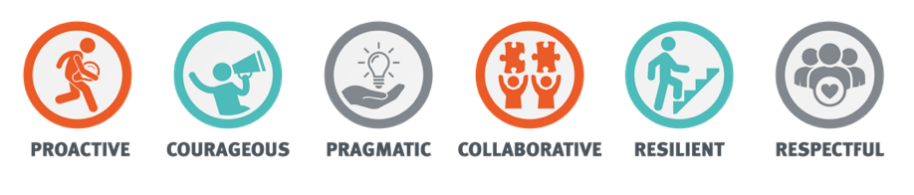 How to applyTo apply for this role, you will need to submit the following document/s.
For more detailed information, please see the ‘How to apply’ and the ‘We are Resources’ documents. A copy of your current resume, detailing your relevant previous work, voluntary or relevant experience, and the contact details for two referees who have personally observed you displaying the key duties, responsibilities and capabilities of this role, plus a brief cover letter (maximum 1 page) outlining your interest in the role, what you will bring to the role, and your relevant experience and/or transferrable skills.   Send your application via www.smartjobs.qld.gov.au Additional InformationPlease download the ‘How to apply’ and the ‘We are Resources’ documents available on SmartJobs to learn more about the department, the benefits of working at Resources and how to apply for this role.Role TypeFixed-Term Temporary (for 10 months with the possibility of extension)Flexible full-timeAnnual Base Salary$124,419 - $133,264 per annumPlus, leave loading and 12.75% employer superannuation contributionLocationBrisbaneFlexible locations may be consideredRole Contact Danny HumeMB: 0457 430 404Business Group, Division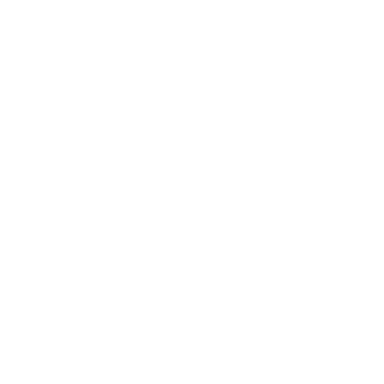 Lands Division, State Valuation Service, Governance, Engagement & AssuranceCLICK HERE TO SEE MORE ABOUT OUR DEPARTMENTJob Ad ReferenceQLD/573291/24Position reports toThis position reports to the Manager, SystemsApply viawww.smartjobs.qld.gov.auResponsible forThis position has 3 direct reportsClosing DateMonday, 8 July 2024Team sizeThere are 7 members in the teamClosing DateMonday, 8 July 2024